[NT:PAGE=单选题$]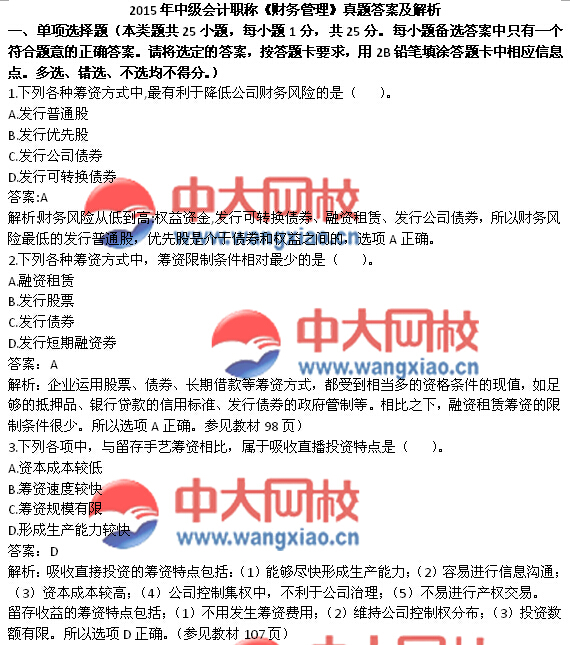 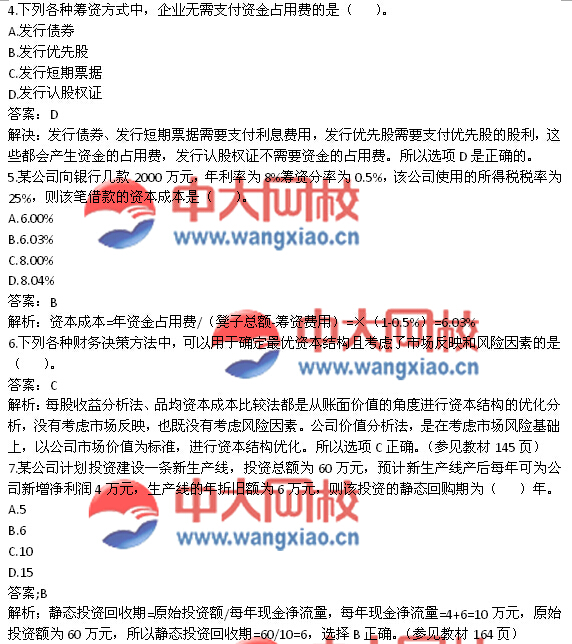 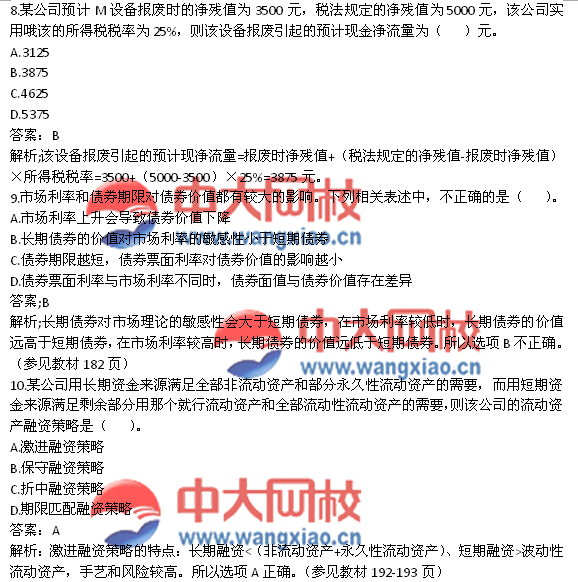 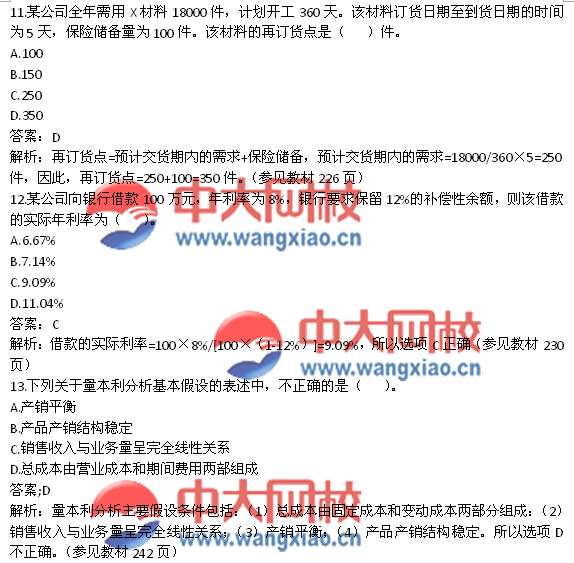 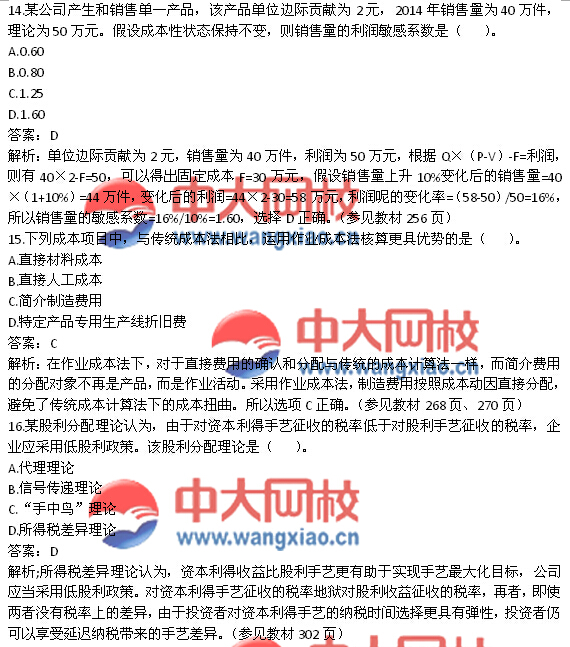 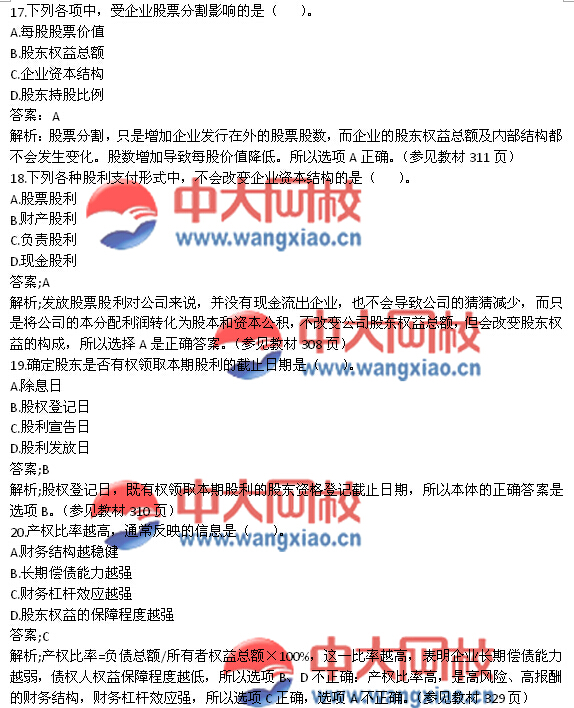 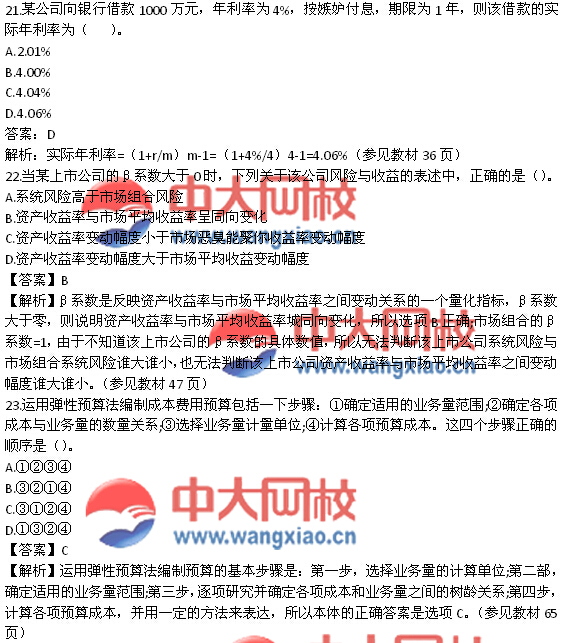 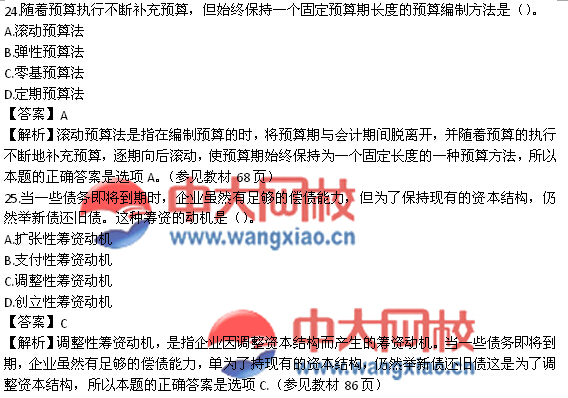 [NT:PAGE=多选题$]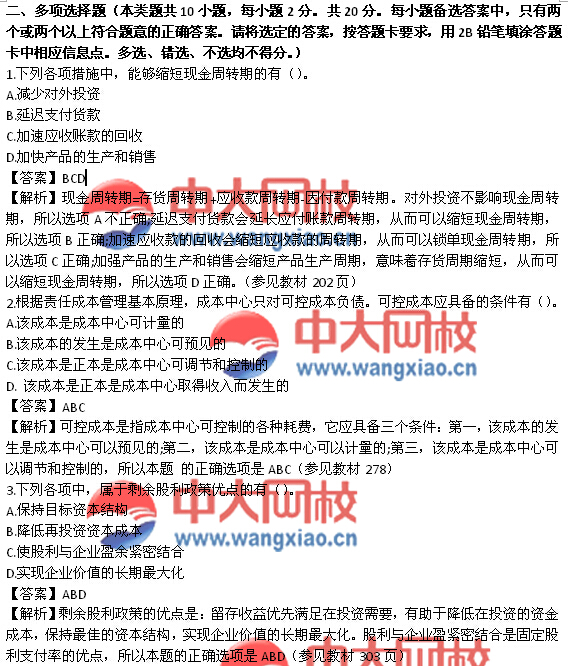 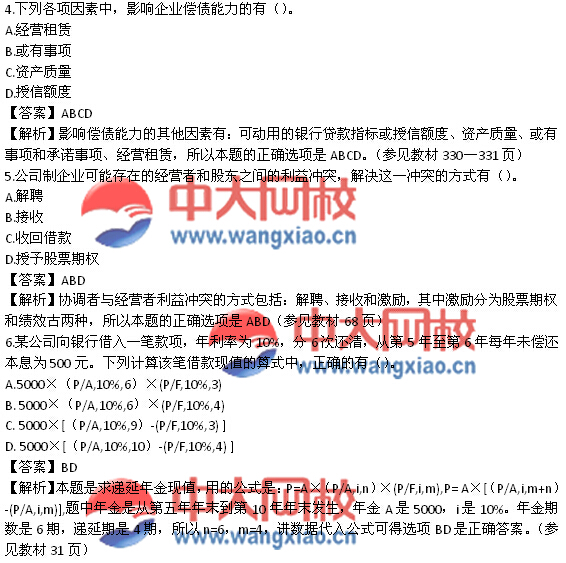 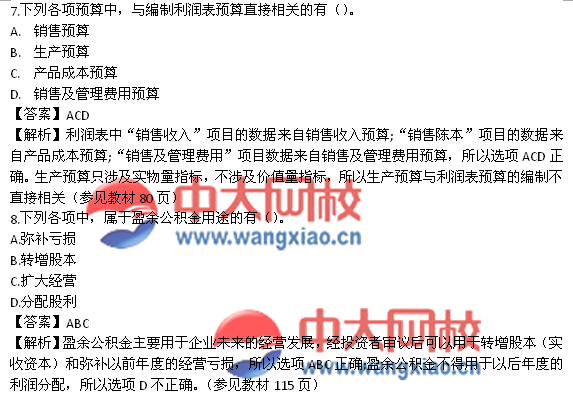 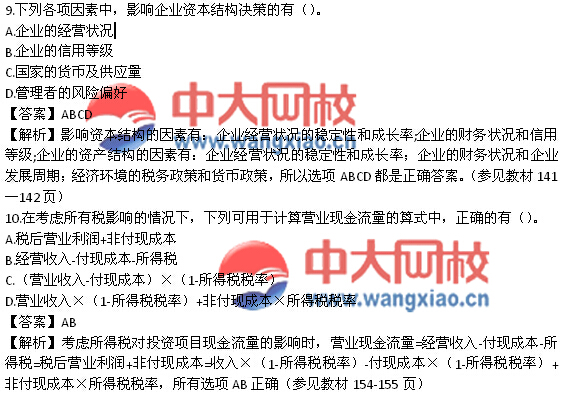 [NT:PAGE=判断题$]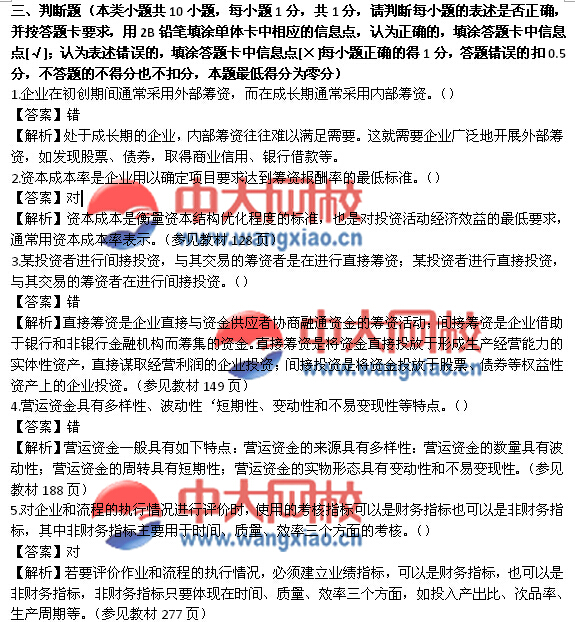 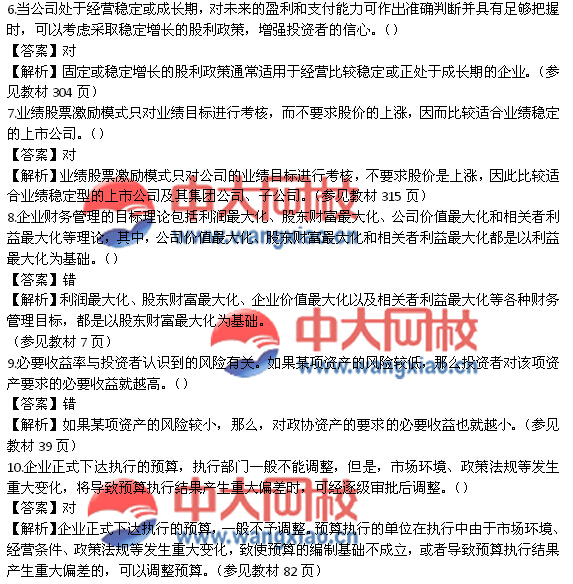 [NT:PAGE=计算分析题$]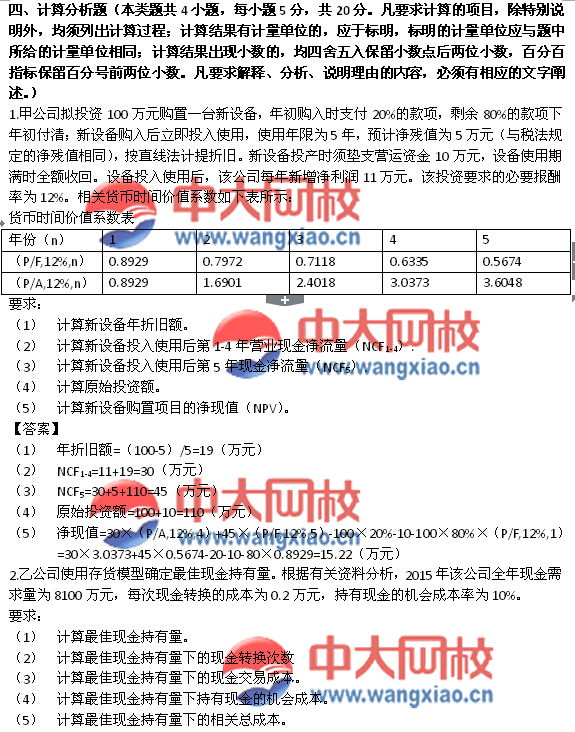 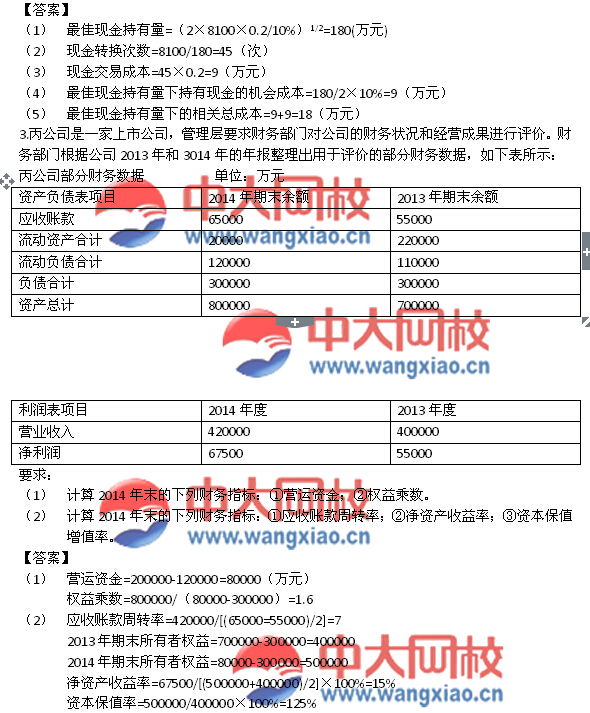 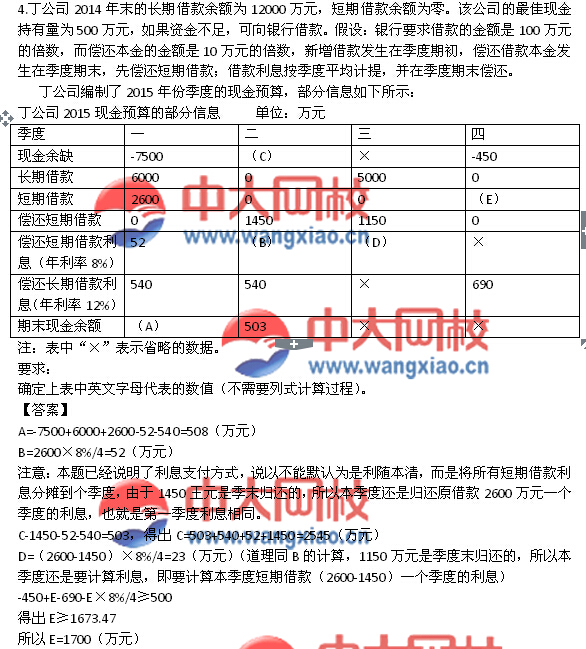 [NT:PAGE=综合题$]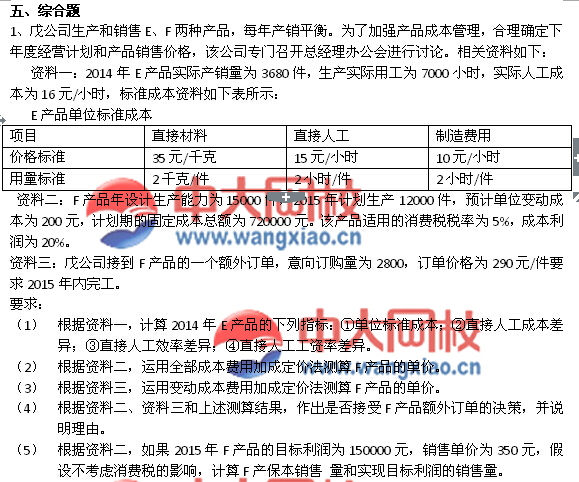 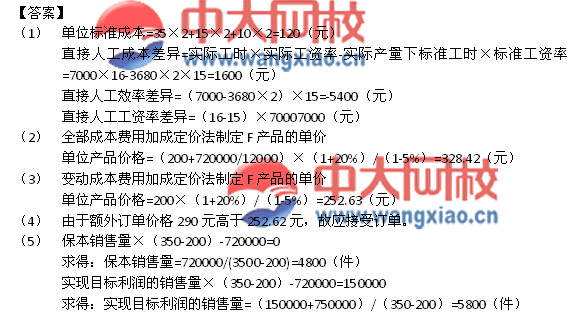 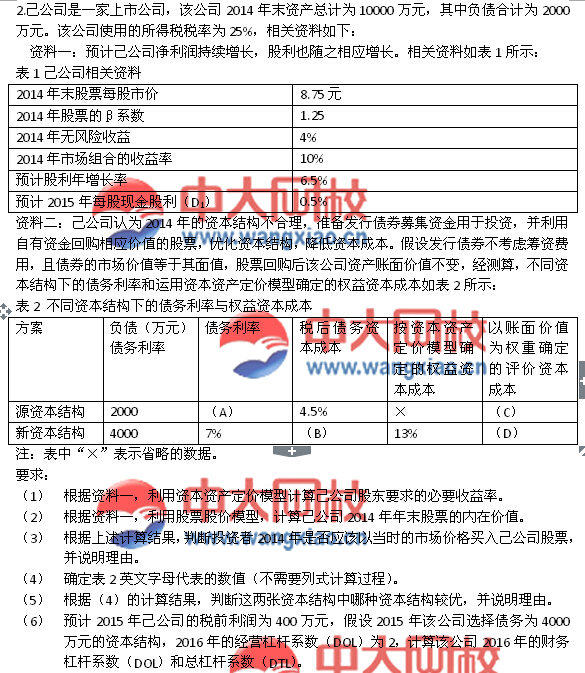 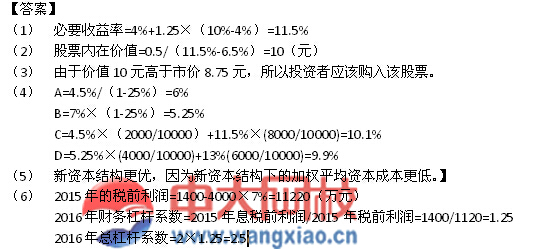 编辑推荐：2015年中级会计职称考试真题及答案首发2015年中级会计职称考试成绩查询时间重金悬赏2015年中级会计职称考试真题如何通过微信 最快了解中级会计职称考试真题